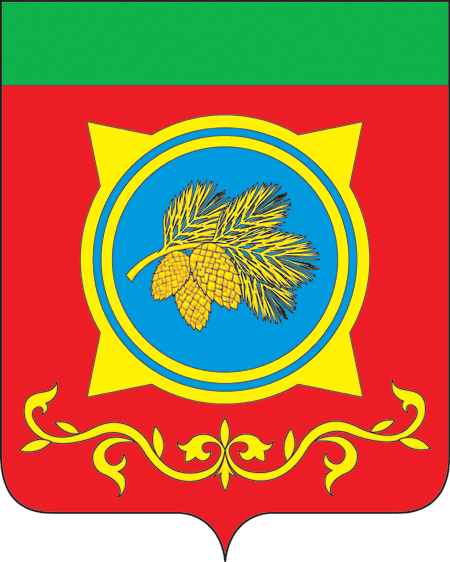 Российская ФедерацияРеспублика ХакасияАдминистрация Таштыпского районаРеспублики ХакасияПОСТАНОВЛЕНИЕ08.12.2023 г.                                            с. Таштып                                              № 583В соответствии с положением о проведении открытого новогоднего турнира по волейболу, утвержденным и.о. Главы Таштыпского района, и.о. первого заместителя Главы Таштыпского района  Е.Г. Алексеенко от 04.12.2023 г.,  руководствуясь п. 3 ч. 1 ст. 29 Устава муниципального образования Таштыпский район от 24.06.2005 года, Администрация Таштыпского района постановляет:Провести открытый  новогодний турнир по волейболу 16 декабря 2023 г. в с. Таштып.Отделу спорта, туризма и молодежной политики Администрации Таштыпского района (О.А. Сагатаев) организовать подготовку и проведение открытого новогоднего турнира по волейболу. Бухгалтерии Администрации Таштыпского района (Л.А. Кузнецова) выделить 10040 (Десять тысяч сорок) рублей 00 копеек согласно сметы, за счет средств муниципальной программы «Развитие физической культуры и спорта в Таштыпском районе» (прилагается).Контроль за исполнением данного постановления оставляю за собой.И.о.Главы Таштыпского района, и.о.первого заместителя Главы Таштыпского района                             Е.Г. АлексеенкоСмета-расходовна проведение открытого новогоднего турнира по волейболуРасходы:Медали = 48 шт. х 130 руб. = 6240 рублей.Кубок = 1500 руб.Кубок = 1300 руб.Кубок = 1000 руб.Итого по смете: 10040 (Десять тысяч сорок) рублей 00 копеек. Смету составил:Главный специалист отдела спорта, туризма и молодежной политики Администрации Таштыпского района                                                          Н.Г. Чежинова